Monday -  30.3.20Phonics - sh, ch, th , ng, ph and wh-Play a game of ‘I Spy’ and try to find things that have sh, ch, th , ng, ph and wh in them. How many can you find?-Write down the words you have found. Can you put these words into sentences?Maths - Revision -How far can you count? Practise counting forwards and backwards in 1s, 2s, 5, and 10s. Can you start counting at different numbers going forwards and backwards up to 1000?Writing – Weekend News-Draw a picture and write about what you did this weekend. Remember to sound out your words. Remember your finger spaces throughout, capital letter at the start of a sentence and a full stop at the end of a sentence. Remember to try and include a connective in your sentences. 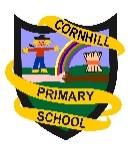 Room 5 School Closure Activities W/B 30th March 2020Due Friday 3rd-photo evidence can be sent via email, google classroom or in your home school jotter. Friday - 3.5.20Topic - The Easter Story-Go to www.topmarks.co.uk/Easter/ and ask an adult to read the Easter story to you. Can you draw and write a sentence about three things happened in the story? Can you create your own egg to represent the stone Jesus had to roll away?PE - Mrs Paul-Bird’s Activities-Complete a few of Mrs Paul-Bird’s challenges. You will be able to find a list via the Blog and on google classroom.Emerging Literacy - Rhyme Awareness and Detection-Read a rhyming book at home. If you don’t have a rhyming book, watch a rhyming book on YouTube.-Choose a few of the activities from this booklet:https://highlandliteracy.files.wordpress.com/2017/10/pa-rhyme-detection_awareness1.pdfTuesday – 31.3.20Reading - Oxford Owl Book -Make an account on the Oxford Owl website and choose a book to read (change the age to 5-6). Complete the activities after you have read your chosen book. https://www.oxfordowl.co.uk/for-school/oxford-owl-ebook-collection?utf8=%E2%9C%93&query=&age_group=age+4-5&series=&level=&book_type=&view_style=image#Maths - Measuring-Can you identify items in your house that are long, short, big and small, thick and thin, tall and small. If you have a ruler you could even try to measure some of the items in cm and record the lengths and heights in your home school jotterMusic- ‘Spring Chicken’ Song-Watch and try to learn the ‘Spring Chicken’ song https://www.youtube.com/watch?v=IEey4LZLeGw -Can you make up some dance moves / actions to go along with the song? Perform the song, with your actions, to your family.Wednesday – 1.4.20Phonics - sh, ch, th, ng, ph and wh-Create your own bingo boards with words that have this week’s sounds and play against someone at home. Alternatively, you could create a game of snap to play with a family member! Remember to say the word and its sounds to win!Maths - Sharing-Ask an adult to help you share some objects. You could use blocks, lego or even teddies! Can you share different numbers out evenly? E.g. share 10 blocks between 2 people equally - how many do they each get?Makaton - ‘Something Special’-Choose an episode to watch of Cbeebies ‘Something Special’ https://www.bbc.co.uk/iplayer/episodes/b006m8q4/something-special-Can you copy the Makaton signs? Can you teach them to someone else?Thursday- 2.4.20Reading - Oxford Owl Book-Make an account on the Oxford Owl website and choose a book to read (change the age to 4-5). Complete the activities after you have read your chosen book. https://www.oxfordowl.co.uk/for-school/oxford-owl-ebook-collection?utf8=%E2%9C%93&query=&age_group=age+4-5&series=&level=&book_type=&view_style=image#MathsPractise identifying odd and even numbers. Can you trace around your hands and write on each finger which is odd and even (eg. 1=odd, 2=even, 3=odd) Then have a try at playing the following game! You could even try to work out whether your house number is odd or even!https://www.topmarks.co.uk/learning-to-count/coconut-odd-or-even   Writing - Signs of Spring-Draw a picture and write about the signs of Spring that you can see around you. Think about your senses-what do you see, feel, smell, hear and touch. Remember your finger spaces throughout, capital letter at the start of a sentence and a full stop at the end of a sentence.